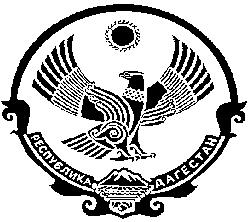 СОБРАНИЕ  ДЕПУТАТОВ                          МУНИЦИПАЛЬНОГО ОБРАЗОВАНИЯ  «БЕЖТИНСКИЙ УЧАСТОК»368410, Республика Дагестан, Бежтинский участок, с. Бежта«10» марта 2023 года                         с. Бежта                                             №____                                                     РЕШЕНИЕОб установлении  в МО «Бежтинский участок» тарифов за проезд на маршрутные микроавтобусы и о возмещении расходов, связанных со служебной командировкой муниципальных служащих и работников органов местного самоуправления. На основании Устава МО «Бежтинский участок»  и  в целях обеспечения единого порядка и организованности в оплате за проезд на маршрутные микроавтобусы междугородного сообщения и в целях  наведения порядка в условиях направления в служебные командировки  муниципальных служащих, работников органов местного самоуправления, Собрание депутатов МО «Бежтинский участок»                                                       РЕШИЛО:    1.Установить с 10 марта 2023года следующие тарифы на возмещение расходов к месту командирования за проезд в одну сторону:На междугородные сообщенияБежта-Махачкала   -1000рубБежта-Качалай -  1200руб.         2. Установить с 10 марта 2023 года  тариф на возмещение (выплата) суточных расходов, связанных с направлением в служебные командировки, за каждые сутки нахождения в командировке:         - в г. Махачкала     - в размере 300 рублей.          3. При отсутствии подтверждающих документов, расходы на наем жилого помещения возмещаются за каждый день нахождения в служебной командировке:       - в г. Махачкала                       - 300 рублей;        - в населенные пункты РД      - 100 рублей.         - гостиничные                          - 1000 рублей. 4. Настоящее решение опубликовать в газете «Бежтинский вестник» и разместить на официальном сайте МО «Бежтинский участок».ПредседательСобрания депутатов МО «Бежтинский участок»                                                  С.С.Джабуев